CORRICCULUM VITAE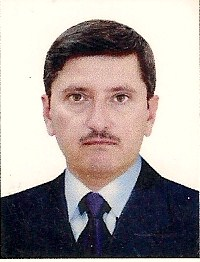 Name: Muddather Abdulaziz Mohammed.Sex: maleDate&Place of Birth: February 28th, 1968; Mosul-Iraq.Marital Status: Married and has 2 children. Nationality: Iraqi      Address:  Department of  surgery , College of Medicine, University of Mosul –      Mosul -IRAQE-mail:  muddather2008@yahoo.com      Mobile :      009647704171501Qualifications:1-Certificate of Jordan Medical Council in Accident and Emergency (Jordanian Board) - 2002.2-Certificate of Higher Specialization in Accident and Emergency with Excellence Degree- Jordan University (2002). 3-M.B.Ch.B; Mosul College of Medicine, University of Mosul, Mosul-Iraq (1991).Present Appointment: 1-Lecturer, Department of Surgery – Section of Accident & Emergency –Mosul College of Medicine.( since June 2003)2-Senoir specialist in Accident and Emergency   – Al-Jamhori Teaching Hospital – Mosul, Iraq. ( since June 2003)3-  Head of the consultation committee of emergency medicine  in Mosul health  department ( since 2007).4- Program director  and supervisor  of the Arab board of emergency medicine – Mosul center (since 2007) .Previous Posts:1-lecturer and consultant emergency physician at Faculty of medicine and Jordan university hospital 2015-2016.2-Member of the examination committee of Arab board  of emergency medicine Amman Jordan ( 2013-2017).2-Accident & Emergency specialist – Al- Essra Hospital – Amman –Jordan (September 2002-May2003).3-Resident in the academic residency program of Accident&Emergecy – Jordan University Hospital - Amman – Jordan (July 1st, 1998-June 1st, 2002).  4-Resident in Mosul Teaching Hospital – Mosul College of Medicine (November 11th 1993- July 1st 1998).5-House-Officer (in a rotational internship) – Mosul Teaching Hospital – Mosul – Iraq (November 3rd, 1991- November 3rd 1993).Memberships:1-Member of the Iraqi Doctors Association, registration number (18325), awarded "certificate of practice" in September 19th, 1991).2-Member of the Jordanian Doctors Association, registration number (13957) in June 21st, 2000)3- Member of Iraqi Teachers Association, registration number (18624). Researches:Effectiveness of Chest Compression in Sixth-year Medical Students After Cardiopulmonary Resuscitation Course .Mobile Embedded Real Time System (RTTCS) for Monitoring and Controlling in TelemedicineOrthopedic injuries in polytrauma patients .Accuracy of diagnosis Distal Radial Fracture by Ultrasound.Supervised dissertations of emergency board residentsECG changes in patients with atypical chest pain in emergency departmentOrthopedic injuries in polytrauma patients Indications for admissions in patients with broncheolitisRole of  pulse oximeter in the decision of admission of patients with kerosin poisoning.5- Accuracy of diagnosis Distal Radial Fracture by Ultrasound.Additional information:1-Supervised and lectured in more than 25  BLS , ACLS, ATLS local  courses for at Mosul Teaching Hospital since 20042- Supervised and lectured in 4 CPR courses for nurses and nursing students at Al-Essra Hospital –Amman –Jordan in 20063 – Lecturer and inspector in IMC emergency courses in Mosul training center since 2007.4- supervisor of 12 residents of emergency medicine – 7 of them graduated as specialist in emergency medicine and 5 others still in the program.5-Lectured in the ICU nursing   course at Al-Islami Hospital Amman -Jordan  2006. 6- Lecturer at The National Specialty Nursing Center – Nursing Association-Amman –Jordan 20067-lectured and supervised 2 BLS courses for interns  at Jordan University Hospital Amman –Jordan 2016.8- Passed training of trainer course of resuscitation and multiple trauma in Amman 2010.9- Supervised and lectured in advanced obstetric life support courses since 201310-Awarded two letter of gratitude from the President of University of Mosul ,  five from medical college dean and six  other from Mosul Teaching Hospitals.